Publicado en España el 19/04/2023 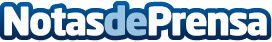 Naturhash, el marketplace de referencia en la venta de CBD al por mayorNaturhash es el nuevo marketplace que se dedica a la venta de productos de cannabis en España y que centra una parte muy importante de sus esfuerzos en la venta de CBD al por mayor. Su plataforma de venta mayorista está diseñada específicamente para distribuidores o proveedores a los que le ofrecen una amplia selección de productos de la mejor calidadDatos de contacto:Naturhash™https://naturhash.es644627403Nota de prensa publicada en: https://www.notasdeprensa.es/naturhash-el-marketplace-de-referencia-en-la Categorias: E-Commerce Medicina alternativa Consumo Otras Industrias http://www.notasdeprensa.es